Publicado en Donostia-San Sebastián el 02/02/2021 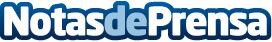 'Las mujeres que se estén sometiendo a tratamientos de reproducción asistida no tienen porqué retrasarlos'La Directora de Laboratorios de Reproducción Asistida y Genética del Hospital de Día Quirónsalud Donostia, Miren Mandiola explica la relación entre Reproducción Asistida y Vacuna para la Covid 19. 'La recomendación es vacunarse, y lo único que hay que hacer por precaución es esperar dos semanas después de la segunda dosis', afirma la especialistaDatos de contacto:Josu Vicente943223750Nota de prensa publicada en: https://www.notasdeprensa.es/las-mujeres-que-se-esten-sometiendo-a Categorias: Medicina País Vasco Emprendedores Medicina alternativa Sostenibilidad Biología http://www.notasdeprensa.es